网络公开信息表用人单位名称国家能源集团乌海能源有限责任公司老石旦煤矿国家能源集团乌海能源有限责任公司老石旦煤矿国家能源集团乌海能源有限责任公司老石旦煤矿建设单位地址内蒙古自治区乌海市海南区老石旦用人单位联系人李丽娟技术服务项目组人员名单李鹏、张春节、王刚、牛胜利李鹏、张春节、王刚、牛胜利李鹏、张春节、王刚、牛胜利现场调查人员李鹏、张春节现场调查时间2022年8月4日现场检测人员李鹏、张春节现场检测时间2022年8月5、7日用人单位陪同人李丽娟李丽娟李丽娟证明现场调查、现场采样、现场检测的图像影像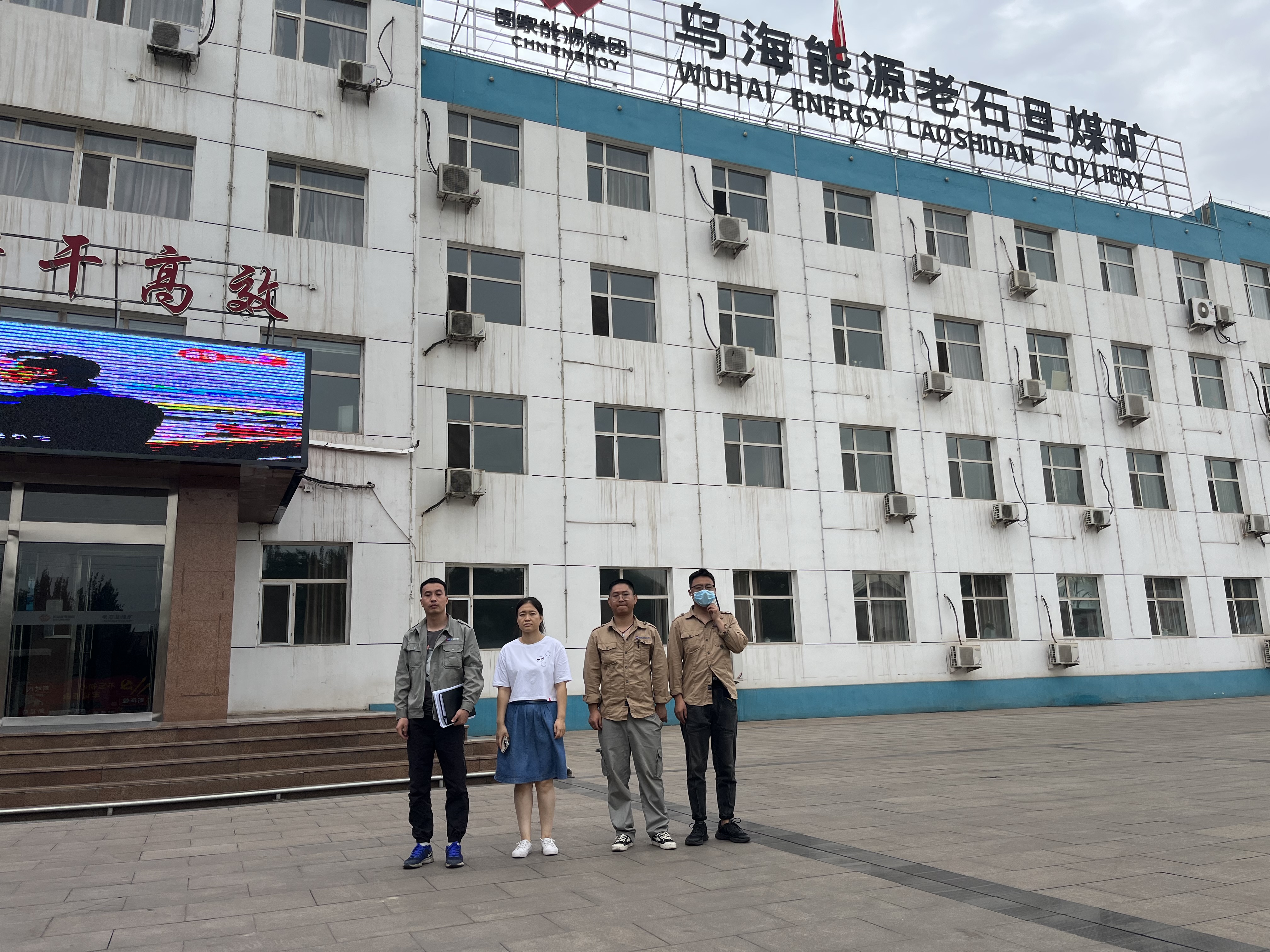 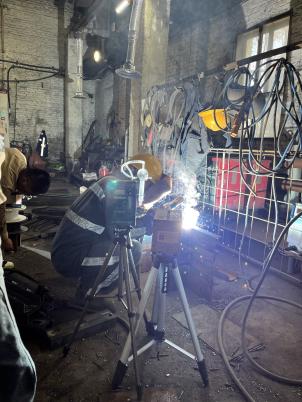 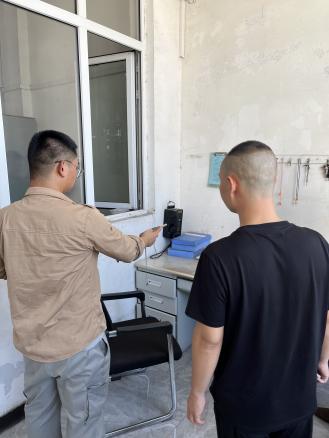 